AF/12-08/02.0สำหรับโครงการวิจัยที่ใช้แบบสัมภาษณ์เนื่องด้วยข้าพเจ้า  (ระบุชื่อผู้วิจัยและสถาบันที่สังกัด)…………………………………… กำลังดำเนินการวิจัย เรื่อง “……………………………………………………………………………………………………………………………………………….” โดยมีวัตถุประสงค์ของการวิจัย  (ระบุเป็นข้อๆ ได้) …………………………………………………………………………….... ประโยชน์โดยตรงที่อาสาสมัครจะได้รับจากการเข้าร่วมโครงการวิจัยในครั้งนี้ คือ  ..........................................[หากไม่มีประโยชน์โดยตรงให้ระบุ “อาสาสมัครจะไม่ได้รับประโยชน์โดยตรง  แต่ข้อมูลที่ได้จะมีประโยชน์ต่อ.........................................................................................................(สถาบัน/วิชาการ/ส่วนร่วม/ชุมชนเป็นต้น)] ข้าพเจ้าจึงใคร่ขอความร่วมมือจากท่านในการสัมภาษณ์ โดยใช้เวลาในการสัมภาษณ์ทั้งหมดประมาณ  ........... นาที [ระบุวิธีปฏิบัติตัวของอาสาสมัคร (จะทำการสัมภาษณ์เมื่อไร ที่ไหน อย่างไร)]   [หากมีการบันทึกเสียง/บันทึกภาพ/วิดีโอ ให้ระบุดังนี้] ในระหว่างการสัมภาษณ์ผู้วิจัยขออนุญาตบันทึกเสียง/บันทึกภาพ/วิดีโอ ทั้งนี้เพื่อความถูกต้องของเนื้อหา ผู้วิจัยจะใช้รหัสแทนชื่อและนามสกุลจริงของท่านลงในแบบบันทึกข้อมูลเทปการสัมภาษณ์/วิดีโอเทป และจะทำลายเมื่อการศึกษาครั้งนี้สิ้นสุด ผู้วิจัยขอรับรองว่าข้อมูลที่ได้รับจากท่านจะถูกเก็บเป็นความลับและจะนำเสนอผลการวิจัยในภาพรวมเท่านั้น  ซึ่งจะไม่ก่อให้เกิดความเสียหายแก่ท่านแต่ประการใด จะไม่มีการระบุชื่อ/ข้อมูลส่วนตัวของท่าน “จะไม่มีการเผยแพร่ภาพถ่ายหรือวิดีโอที่มีรูปของท่านแก่สาธารณะ” (และในกรณีที่ผู้วิจัยจำเป็นจะต้องแสดงภาพถ่ายหรือวิดีโอ ให้ใช้ข้อความว่า)  “หากผู้วิจัยมีความจำเป็นต้องแสดงภาพถ่ายที่มีรูปของท่าน ผู้วิจัยจะระมัดระวังไม่ให้เห็นภาพหน้าทั้งหมดของท่าน  และจะใช้แสดงเพื่อประโยชน์ทางวิชาการเท่านั้น” (หากการบันทึกเสียง/ภาพ/วิดีโอไม่ใช่ส่วนหนึ่งของการวิเคราะห์ข้อมูลขอให้ลบข้อความข้างต้นออก)  ผู้วิจัยขอรับรองว่าข้อมูลที่ได้รับจากท่านจะถูกเก็บเป็นความลับและจะนำเสนอผลการวิจัยในภาพรวมเท่านั้น  ซึ่งจะไม่ก่อให้เกิดความเสียหายแก่ท่านแต่ประการใด จะไม่มีการระบุชื่อ/ข้อมูลส่วนตัวของท่าน ในการเข้าร่วมเป็นอาสาสมัครของโครงการวิจัยครั้งนี้ท่านเข้าร่วมด้วยความสมัครใจและสามารถถอนตัวเมื่อใดก็ได้  โดยไม่เสียสิทธิ์ใดๆทั้งสิ้นไม่ว่าท่านจะเข้าร่วมการวิจัยครั้งนี้หรือไม่  ดังนั้นจึงไม่เกิดผลกระทบต่อ [เลือกข้อที่เกี่ยวข้องกับงานวิจัย เช่น การปฏิบัติงานของท่านแต่ประการใด/ไม่มีผลต่อการรักษาพยาบาลอันพึงได้รับในปัจจุบันและอนาคต (ในกรณีที่เป็นผู้ป่วย), ไม่มีผลกระทบต่อการเรียนของท่าน  (ในกรณีที่เป็นนักศึกษา/ นักเรียน)] ทั้งนี้อาสาสมัครจะ[ได้รับ/ไม่ได้รับ]ค่าตอบแทนในการเข้าร่วมงานวิจัย[เป็นเงิน...บาท/ขอที่ระลึกและทำการให้เมื่อไร อย่างไร] หากท่านมีปัญหาสงสัยหรือต้องการทราบข้อมูลเกี่ยวกับผลการวิจัยสามารถติดต่อสอบถามผู้วิจัยได้ที่ [ระบุชื่อ-ที่อยู่ และเบอร์โทรศัพท์ที่ติดต่อได้สะดวกของผู้วิจัย]หากท่านมีปัญหาสงสัยเกี่ยวกับสิทธิของท่านขณะเข้าร่วมการวิจัยนี้  ต้องการทราบข้อมูลเพิ่มเติม  โปรดสอบถามได้ที่ “สำนักงานคณะกรรมการจริยธรรมการวิจัยในมนุษย์ มหาวิทยาลัยเทคโนโลยีสุรนารี โทร. 044--224757 							   ขอขอบพระคุณอย่างสูง						           ………………………………………						               (                       )หมายเหตุ ขอให้ผู้วิจัยปรับข้อความให้เหมาะสมกับโครงการของท่าน ให้ตัดข้อความที่ไม่เกี่ยวข้องออกHuman Research Ethics Committee   Suranaree University of Technology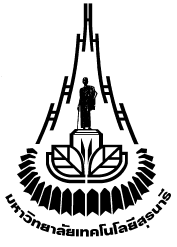 ข้อมูลคำอธิบายสำหรับผู้เข้าร่วมในโครงการวิจัย(Information Sheet for Research Participant)